U N I T E D   N A T I O N S                              N A T I O N S   U N I E S    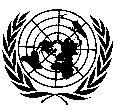 LE SECRÉTAIRE GÉNÉRAL--MESSAGE PUBLIÉ À L’OCCASION DE LA JOURNÉE MONDIALE DE LA POSTENew York, le 9 octobre 2020La pandémie de COVID-19 a touché tous les aspects de notre vie, nous mettant toutes et tous à l’épreuve.En cette période difficile, j’ai été inspiré par l’exemple des travailleurs essentiels qui ont assuré la bonne marche de la collectivité et de nos sociétés dans des circonstances extrêmement éprouvantes. Je remercie sincèrement les travailleurs postaux du monde entier qui ont continué de faire leur travail en cette période troublée. Ces travailleurs ont couru des risques énormes et distribué plus que du courrier. Ils ont lancé des services de proximité innovants et aidé les personnes âgées et les personnes isolées socialement. Ils ont aussi livré des médicaments et des équipements vitaux, et contribué à ce que des colis alimentaires et des fonds parviennent aux personnes dans le besoin. Leur dévouement, leur sens de l’innovation et leur créativité ont sans aucun doute aidé à sauver des vies.En cette Journée mondiale de la poste, je remercie les travailleurs et les opérateurs postaux pour les efforts qu’ils ont faits et continuent de faire, en particulier pendant la pandémie de COVID-19.L’Organisation des Nations Unies continuera de s’appuyer sur son partenariat avec vous et avec l’Union postale universelle afin de réaliser le Programme de développement durable à l’horizon 2030. 